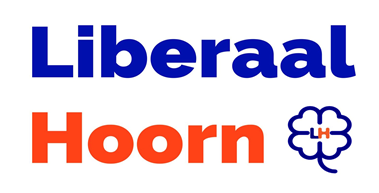 Betreft: art 36 bouw je voor ouderen, dan bouw je voor iedereen!Datum: 13 september  2022Geacht College,Onze fractie heeft kort geleden met het bestuur gesproken van de Ouderenraad. Uit dit gesprek bleek dat er in de plannen van de gemeente te weinig woningen gebouwd worden waar ouderen behoefte aan hebben. De praktijk wijst uit dat de geplande nieuwbouw nauwelijks aansluit bij de behoeften van de steeds groter wordende groep ouderen. Wat Liberaal Hoorn betreft dienen er juist meer woonvormen te komen voor onze ouderen en zal de woonbehoefte van ouderen met een koopwoning nadrukkelijk betrokken moeten worden bij de woonvisie en prestatieafspraken met Intermaris inzake levensloopbestendige woningen. Bouwen voor ouderen is namelijk goed voor de hele woningmarkt omdat je dan veel meer doorstroming krijgt en juist dát helpt andere woningzoekenden bij het vinden van een eerste of volgende woning.Momenteel worden vooral grotere woningen gebouwd voor gezinnen, terwijl veel ouderen een voorkeur hebben voor kleinere maar gerieflijke woningen. Bij nieuwbouw moet dan ook veel meer rekening worden gehouden met de samenstelling van de toekomstige bevolking. Uit onderzoek vanuit de ouderenraad blijkt de overgrote meerderheid 65- tot 75-jarigen woont in een eengezinswoning met meerdere verdiepingen. Vele ouderen vinden dat de fysieke kwaliteit van hun woning ongeschikt is op lange termijn. In dit kader pleit Liberaal Hoorn ervoor om bij de huidige verdeling van de te bouwen woningen te benoemen welk specifiek percentage hiervan geschikt moet zijn voor ouderen. Wij zien dan ook kansen om op de locatie van de voormalige hockeyvelden 80 seniorenwoningen te realiseren alwaar de zorg een onderdeel vormt van het bouwen en het samenwonen. De wijk “Nieuwe Steen”  zal namelijk als alle plannen doorgaan in woning aantal gaan verdubbelen. Het voordeel wat onze fractie ziet bij de realisatie van meer seniorenwoningen op de locatie van de oude hockeyvelden is dat daarmee de parkeerdruk en het aantal vervoersbewegingen in deze wijk niet drastisch zal toenemen. Daarnaast zien wij kansen om de gymzalen die gerealiseerd gaan worden voor het IKEC als ook de voorzieningen die hier gaan komen mede gebruikt kunnen worden voor de ouderen in de directe omgeving.  Vraag:Is het College bereid in de woningbouwplannen een minimum percentage op te nemen van de te bouwen ouderen woningen?Op welke wijze kan het College meer tegemoet komen aan de woonvorm wensen van onze ouderen waarbij deze ook onderdeel worden van de  woonvisie en prestatieafspraken met Intermaris?Is het College het met ons eens dat 2 gebouwen van in totaal 80 ouderenwoningen op de locatie van de oude hockeyvelden gerealiseerd moet kunnen worden? En bent u bereid deze senioren woningen te betrekken bij de verdere uitwerking van de plannen? Wat zijn de ervaringen van de doorstroom- woonmakelaar van Intermaris en welke verbeteringen zouden er nog doorgevoerd moeten worden?Bent u het met ons eens dat de gymzalen rondom het IKEC ook benut kunnen gaan worden voor activiteiten buiten de schooltijden om waaronder voor de doelgroep ouderen?Namens Debbie KatersRaadslid Liberaal Hoorn